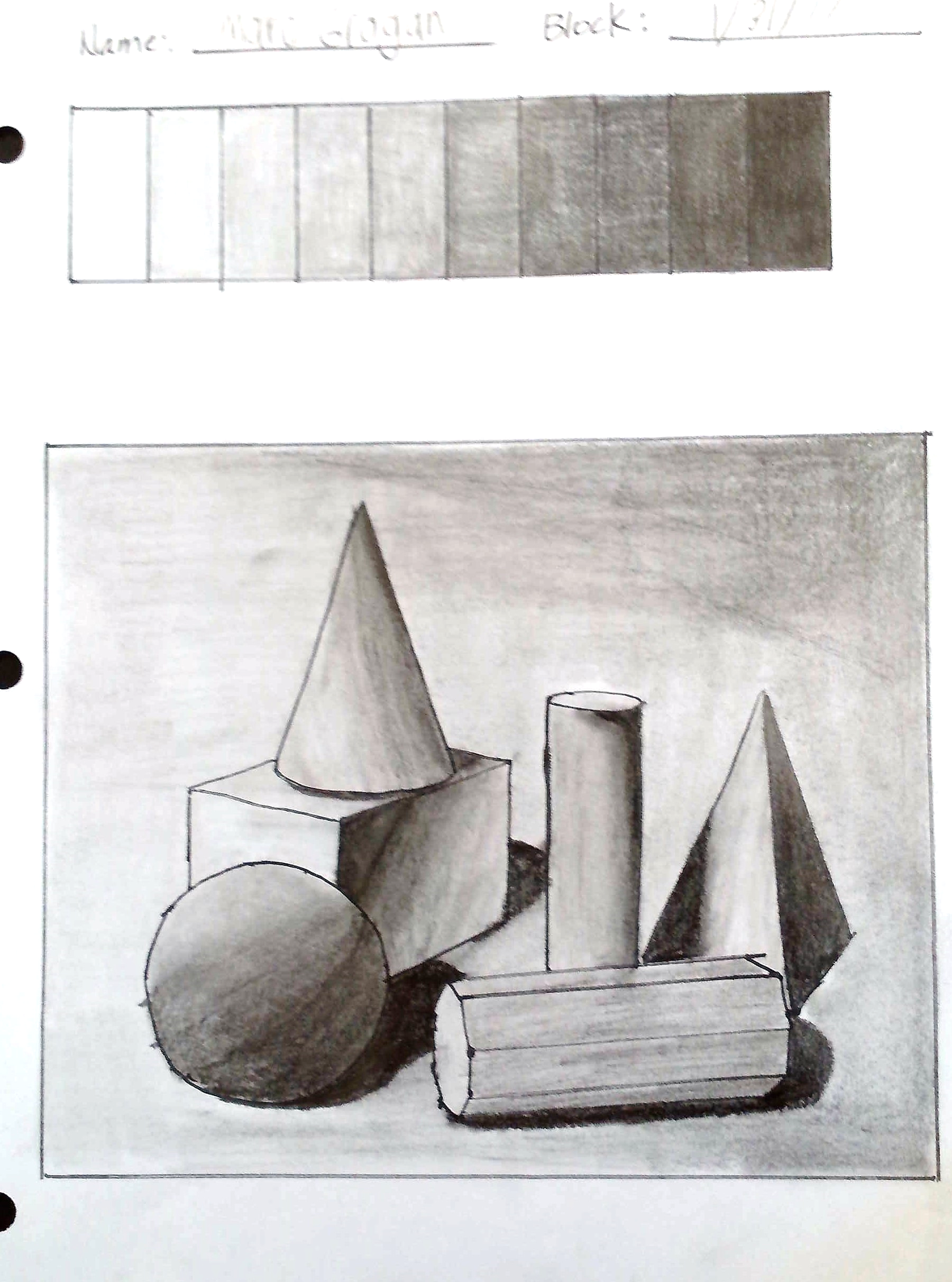 VALUE AssessmentName:							Period:Assessment (40 point): 12345CompletenessYou did not do the exercisesOne exercises was completedTwo exercises were completedThree exercises were completedAll four exercises were completedValue scaleLittle effort was made and drawing is lacking definition of objects Your value scale represents only slightly the full range from black to white in equal intervals and completely blended (no jumps)Your value scale represents somewhat the full range from black to white in equal intervals and completely blended (no jumps)Your value scale represents most of the range from black to white in equal intervals and completely blended (no jumps)Your value scale represents the full range from black to white in equal intervals and completely blended (no jumps) Drawing – full value scaleYou have less than 30% of the value scale representedYou have about 40% of the value scale represented You have about 60% of the value scale represented You have most of the full value Your darks and lights represent the full range of the value scale Drawing – value placementYour values are not in the correct placement/proportionYour values are only slightly in the correct placement/proportionYour values are somewhat in the correct placement/proportionYour values are mostly in the correct placement/proportionYour values are in the correct placement/proportionDrawing - BlendingYou did not blend effectivelyWhile you have some blending, you have many areas that are not blended or have “jumps” You are mostly blended with some areas of “jumps” or unblended linesYou blended accurately with only minor areas of ”jumps”  Your drawing is beautifully blended to create smooth formTime on TaskYou did not utilize your time in class productivelyWhile you were somewhat productive in class you could have used much more of your timeWhile you had times that were productive, you had many times that you did not utilize your time wellYou had times that were productive with some minor distractionsYou made productive use of every available moment in classEffort and PerseveranceYou did not continued to persevere and gave up without exhausting resourcesYou only slightly continued to persevere and apply consistent effort in order to achieve goal using resources as neededYou mostly continued to persevere and apply consistent effort in order to achieve goal using resources as neededYou somewhat continued to persevere and apply consistent effort in order to achieve goal using resources as neededYou continued to persevere and apply consistent effort in order to achieve goal using resources as neededClass rules & clean upYou did not follow through with task/clean up or broke rulesYou mostly followed rules and task/clean upYou followed rules and completed somewhat of your tasks/clean upYou followed rules and completed most of your tasks/clean upNot only did you follow rules/tasks, but you also went above and beyond to be helpful